[國際產業大師技術講座]2013年先進塑膠螺桿與押出模頭設計開發成功案例分享近年來，因全球石油枯竭與國人環保意識抬頭，導致原物料成本與日俱增。再者，面對國際市場的激烈競爭、人事成本及產業外移…等議題，致使諸多企業都被迫面臨成本考量與企業獲利的壓力與挑戰。因此，隨著企業內外壓力的產生與大環境的變化，押出產業正逐漸面臨改變與轉型，例如：面對中空與薄膜產品，業界在追求產品高均勻度之品質要求的同時，亦必須掌握產能，以避免結合線、黑點、皺摺…等眾多問題的產生。而在汽車業與家庭用品常用之異形產品，要如何使產品穩定生產並達成最大產率，但同時也必須避免收縮、翹曲變形…等問題。由於押出製程為一連貫性之程序，從前段螺桿到中段模頭，再到後段的冷卻收捲機制的過程中，需整合多項組件與考量設計參數。若其中任一環節產生錯誤，都將造成公司在時間與金錢上的損失。此外，專業人才的養成也成為企業核心競爭力之一環，為有效地面對上述之各項挑戰，科學化之 CAE工具的輔助設計與開發，已然成為新世代的競爭利器與趨勢。在本次的研討會中，我們很榮幸邀請到熱愛台灣的Dr. Jiri Vlcek，為我們帶來精闢的演講。Dr. Jiri Vlcek為全球頂尖螺桿與模頭設計開發產業的專家，於產業輔導與學術研究擁有超過30年之經驗。在過往的研討會中，Dr. Jiri Vlcek已為我們帶來許多押出產業中的成功故事與新知，例如：(1)材料劣化主題：闡述材料滯留劣化於螺桿與模頭內之原因與解決方案。(2)螺桿混煉元件主題：提出常見混煉元件之設計機理與有效率混煉之設計要點。(3)與世界級大廠共同研發之成功經驗分享(如：螺桿大廠XALOY…等)。透過Dr. Jiri Vlcek的精闢演說，點出許多押出製程上之設計盲點，並提出問題的解決方案。本次的研討會同時提供一個讓業界與大師面對面請益的交流平台，過往的研討會活動也深獲業界的肯定與好評。今年Dr. Jiri Vlcek亦準備了許多國際領導廠商之成功案例與新技術欲進行分享，內容包含如下：冷卻系統對押出產品品質與製程之影響？ (如圖1所示)如何克服押出製程整合上面臨之困難以提升良率？ (如圖2所示)押出製程可視化之新技術分享 (如圖3所示)本次研討會將是塑膠產品開發設計人員、原料供應人員、成型廠、模具及設備廠以及對塑膠產業有興趣者，一個難得又務實的學習機會，誠摯的邀請您共襄盛舉！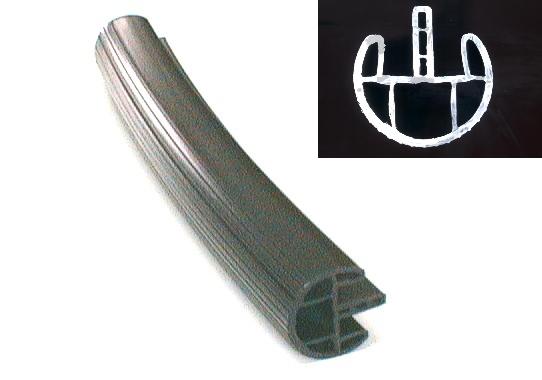 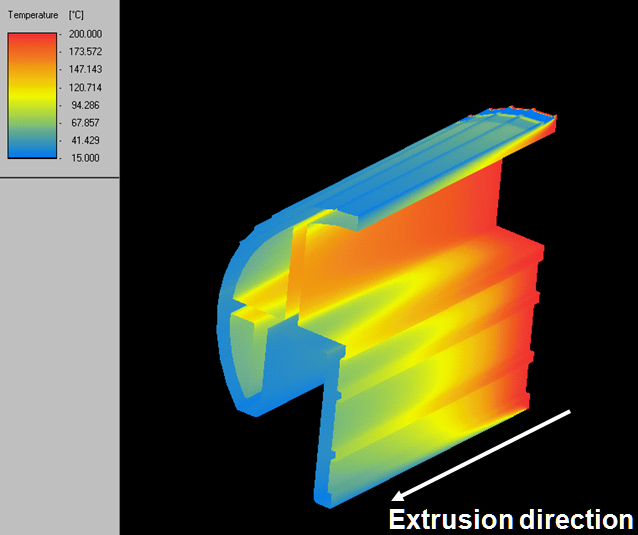 圖1. 探討押出冷卻設計如何影響產品品質，冷卻設計不良將導致產品彎曲變形。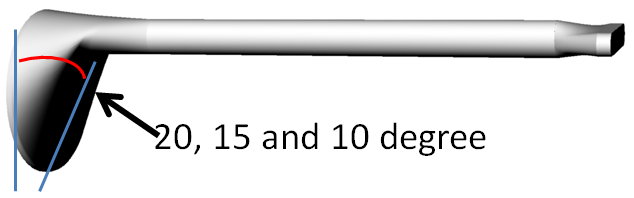 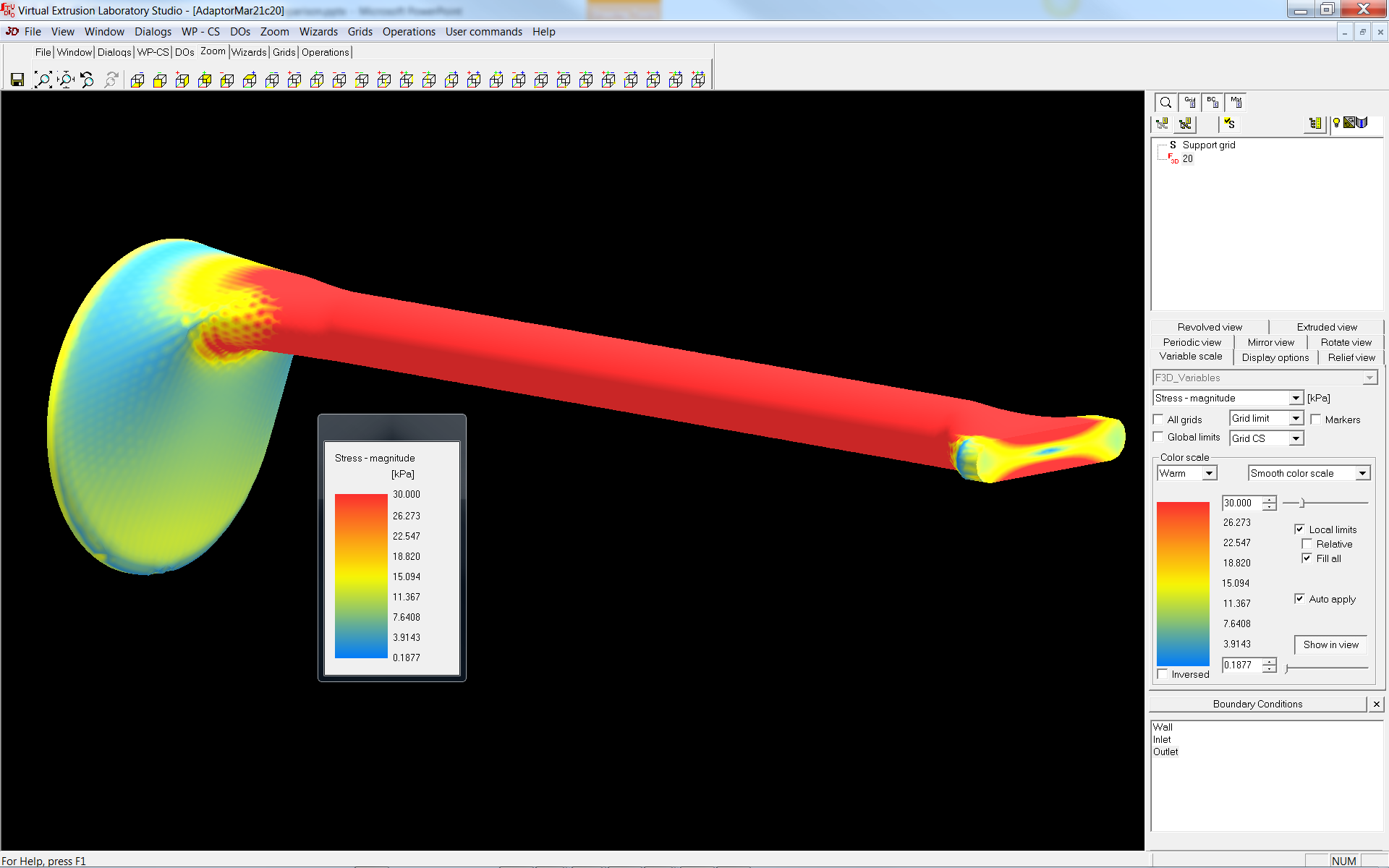    圖2. 轉接頭角度大小與材料滯留性，設計不當易使材料滯流而產生產品品質問題(黑線、黑點)。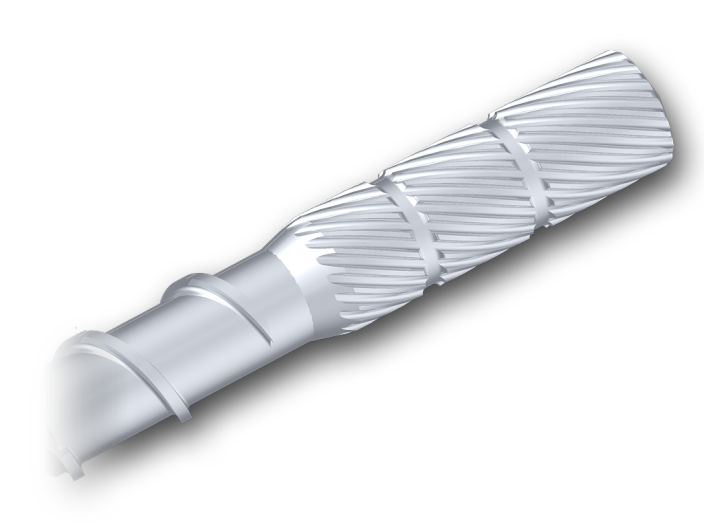 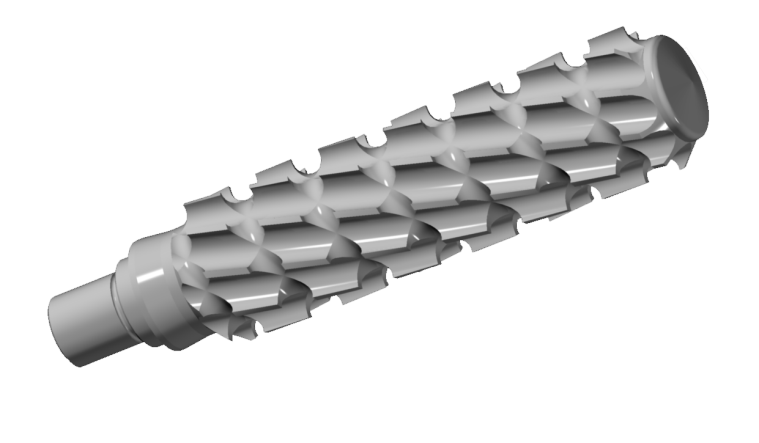    圖3. 最新押出製程模擬技術: (1) Dulmage混練元件 (2) Saxton混練元件。活動日期：2013年5月28日(二)；13:00 AM～17:00 PM活動地點：新竹台元科技園區：一期多功能會議室 2F (新竹縣竹北市台元街26號2F)主辦單位：科盛科技股份有限公司費用：原價NT$ 1,500/人, 2013/05/21(二) 以前完成報名及繳費者，可享優惠價8折 NT$ 1,200/人 (含講義及茶點)研討會內容：付款方式：費用須在會前一星期2013/5/24 (五)繳交完畢※銀行匯款或ATM轉帳方式:
戶名: 科盛科技股份有限公司
帳號：96270118923100
銀行：彰化銀行 北新竹分行
銀行代號: 009 
※郵政劃撥:
戶名: 科盛科技股份有限公司
帳號: 19447254 繳費後請回傳繳款單據或來電確認報名報名聯絡資訊:科盛科技-新竹總公司 張小姐
電話：03-5600199 分機：713
傳真：03-5600198
E-Mail：tingchaochang@moldex3d.com2013/05/28  [國際產業大師技術講座]塑膠押出產業成功案例分享 報名表傳真報名Fax: 03-5600198 時間內容13:00～13:20報到13:20～13:30 開幕致詞 13:30～14:40 押出冷卻設計對產品品質之影響性14:40～15:00中場休息15:00～16:00 如何克服押出製程整合上面臨之困難以提升良率?16:00～16:30 最新押出製程可視化之模擬技術16:30～17:00 技術交流與座談 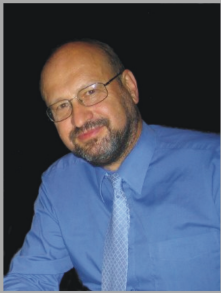 講師: Dr. Jiri (George) Vlcek講師: Dr. Jiri (George) VlcekDr. Vlcek為現任歐洲Compuplast公司總裁，自1976年起，投入塑橡膠材料與製程研發，至今已超過三十年以上，擁有豐富之產學經歷。Dr. Vlcek為Virtual Extrusion Laboratory ™ (VEL)塑膠押出製程模流分析軟體原創者，專精於塑膠押出成型技術與各式押出模頭設計。經整合多年之塑橡膠加工實務經驗及模擬技術開發與應用，加上持續不斷地參與工業界顧問經驗，所服務之客戶遍佈全球。Dr. Vlcek已多次來台參訪，深入了解台灣押出產業需求並進行技術上的交流，將國際最新觀念與技術提供予台灣押出產業，使之與世界接軌！此次講座將提供台灣業界先進與國際產業大師Dr. Vlcek面對面交流之平台，在最短時間內體驗CAE分析技術，跳脫過去研發思維上之枷鎖。學歷布拉格查理大學化學學院博士Ph. D. in Faculty of Chemical Technology, Charles University, Prague布拉格查理大學化學學院博士Ph. D. in Faculty of Chemical Technology, Charles University, Prague經歷現任歐洲Compuplast公司總裁 Virtual Extrusion Laboratory ™技術的原創者 （原為FLOW2000™）Virtual Extrusion Laboratory ™塑膠押出製程模流分析軟體及顧問服務(原為FLOW2000™)捷克塑橡膠研究中心 (Plastics and Rubber Research Institute (VUGPT) in Zlin) 塑橡膠材料與製程研發 (1976~1990)加拿大Dr. John Vlachopoulos (McMaster University)實驗室擔任訪問學者，從事理論模擬之深入探究 (1986~1991)現任歐洲Compuplast公司總裁 Virtual Extrusion Laboratory ™技術的原創者 （原為FLOW2000™）Virtual Extrusion Laboratory ™塑膠押出製程模流分析軟體及顧問服務(原為FLOW2000™)捷克塑橡膠研究中心 (Plastics and Rubber Research Institute (VUGPT) in Zlin) 塑橡膠材料與製程研發 (1976~1990)加拿大Dr. John Vlachopoulos (McMaster University)實驗室擔任訪問學者，從事理論模擬之深入探究 (1986~1991)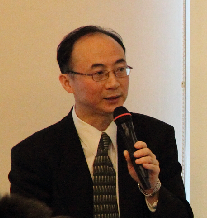       現場口譯:     黃招財 博士      現場口譯:     黃招財 博士黃招財博士主要研究領域及專長包括高分子物性、高分子加工製程理論模擬分析與實務、塑膠光電元件開發、光學應用分析。近期擔任積極參與先進射出成型CAE技術開發、押出成型CAE技術、熱塑成型(Thermoforming)、吹模成型(Blow molding) CAE技術之推動與其顧問諮詢。黃博士擁有豐富的產學經歷，數次受邀擔任＂塑膠射出成型＂專題講座之專任講師與Dr. Jiri指定現場口譯講師，透過他精湛的同步翻譯能力，與多年CAE之專業學識，將即時提供先進塑膠螺桿與押出模頭設計的最新國際趨勢。學歷美國華盛頓大學(in St. Louis)化學工程博士美國華盛頓大學(in St. Louis)化學工程博士美國華盛頓大學(in St. Louis)化學工程博士經歷現職 科盛科技公司技術研發部協理行政院環保署廢管處 工研院化工所 現職 科盛科技公司技術研發部協理行政院環保署廢管處 工研院化工所 現職 科盛科技公司技術研發部協理行政院環保署廢管處 工研院化工所 報名日期研討會名稱研討會名稱研討會名稱2013/05/28
塑膠押出產業成功案例分享2013/05/28
塑膠押出產業成功案例分享公司名稱電話電話電話公司地址傳真傳真傳真姓名部門職稱職稱職稱分機分機分機電子信箱繳費方式 銀行匯款     ATM轉帳    郵政劃撥 銀行匯款     ATM轉帳    郵政劃撥 銀行匯款     ATM轉帳    郵政劃撥 銀行匯款     ATM轉帳    郵政劃撥 銀行匯款     ATM轉帳    郵政劃撥 銀行匯款     ATM轉帳    郵政劃撥 銀行匯款     ATM轉帳    郵政劃撥 銀行匯款     ATM轉帳    郵政劃撥發票開立  二聯式       三聯式  二聯式       三聯式  二聯式       三聯式  二聯式       三聯式  二聯式       三聯式  二聯式       三聯式  二聯式       三聯式  二聯式       三聯式發票抬頭統一編號品名品名品名其它備註繳費方式如下：費用須在會前一星期繳交完畢《銀行匯款或ATM轉帳方式》戶名: 科盛科技股份有限公司帳號：96270118923100銀行：彰化銀行 北新竹分行，銀行代號: 009《郵政劃撥》戶名: 科盛科技股份有限公司帳號: 19447254繳費後請回傳繳款單據或來電確認報名報名連絡資訊
科盛科技-新竹總公司  張小姐
電話：03-5600199 分機：713傳真：03-5600198E-mail: tingchaochang@moldex3d.com繳費方式如下：費用須在會前一星期繳交完畢《銀行匯款或ATM轉帳方式》戶名: 科盛科技股份有限公司帳號：96270118923100銀行：彰化銀行 北新竹分行，銀行代號: 009《郵政劃撥》戶名: 科盛科技股份有限公司帳號: 19447254繳費後請回傳繳款單據或來電確認報名報名連絡資訊
科盛科技-新竹總公司  張小姐
電話：03-5600199 分機：713傳真：03-5600198E-mail: tingchaochang@moldex3d.com繳費方式如下：費用須在會前一星期繳交完畢《銀行匯款或ATM轉帳方式》戶名: 科盛科技股份有限公司帳號：96270118923100銀行：彰化銀行 北新竹分行，銀行代號: 009《郵政劃撥》戶名: 科盛科技股份有限公司帳號: 19447254繳費後請回傳繳款單據或來電確認報名報名連絡資訊
科盛科技-新竹總公司  張小姐
電話：03-5600199 分機：713傳真：03-5600198E-mail: tingchaochang@moldex3d.com繳費方式如下：費用須在會前一星期繳交完畢《銀行匯款或ATM轉帳方式》戶名: 科盛科技股份有限公司帳號：96270118923100銀行：彰化銀行 北新竹分行，銀行代號: 009《郵政劃撥》戶名: 科盛科技股份有限公司帳號: 19447254繳費後請回傳繳款單據或來電確認報名報名連絡資訊
科盛科技-新竹總公司  張小姐
電話：03-5600199 分機：713傳真：03-5600198E-mail: tingchaochang@moldex3d.com繳費方式如下：費用須在會前一星期繳交完畢《銀行匯款或ATM轉帳方式》戶名: 科盛科技股份有限公司帳號：96270118923100銀行：彰化銀行 北新竹分行，銀行代號: 009《郵政劃撥》戶名: 科盛科技股份有限公司帳號: 19447254繳費後請回傳繳款單據或來電確認報名報名連絡資訊
科盛科技-新竹總公司  張小姐
電話：03-5600199 分機：713傳真：03-5600198E-mail: tingchaochang@moldex3d.com繳費方式如下：費用須在會前一星期繳交完畢《銀行匯款或ATM轉帳方式》戶名: 科盛科技股份有限公司帳號：96270118923100銀行：彰化銀行 北新竹分行，銀行代號: 009《郵政劃撥》戶名: 科盛科技股份有限公司帳號: 19447254繳費後請回傳繳款單據或來電確認報名報名連絡資訊
科盛科技-新竹總公司  張小姐
電話：03-5600199 分機：713傳真：03-5600198E-mail: tingchaochang@moldex3d.com繳費方式如下：費用須在會前一星期繳交完畢《銀行匯款或ATM轉帳方式》戶名: 科盛科技股份有限公司帳號：96270118923100銀行：彰化銀行 北新竹分行，銀行代號: 009《郵政劃撥》戶名: 科盛科技股份有限公司帳號: 19447254繳費後請回傳繳款單據或來電確認報名報名連絡資訊
科盛科技-新竹總公司  張小姐
電話：03-5600199 分機：713傳真：03-5600198E-mail: tingchaochang@moldex3d.com繳費方式如下：費用須在會前一星期繳交完畢《銀行匯款或ATM轉帳方式》戶名: 科盛科技股份有限公司帳號：96270118923100銀行：彰化銀行 北新竹分行，銀行代號: 009《郵政劃撥》戶名: 科盛科技股份有限公司帳號: 19447254繳費後請回傳繳款單據或來電確認報名報名連絡資訊
科盛科技-新竹總公司  張小姐
電話：03-5600199 分機：713傳真：03-5600198E-mail: tingchaochang@moldex3d.com繳費方式如下：費用須在會前一星期繳交完畢《銀行匯款或ATM轉帳方式》戶名: 科盛科技股份有限公司帳號：96270118923100銀行：彰化銀行 北新竹分行，銀行代號: 009《郵政劃撥》戶名: 科盛科技股份有限公司帳號: 19447254繳費後請回傳繳款單據或來電確認報名報名連絡資訊
科盛科技-新竹總公司  張小姐
電話：03-5600199 分機：713傳真：03-5600198E-mail: tingchaochang@moldex3d.com